Сумська міська радаVІІ СКЛИКАННЯ LIX СЕСІЯРІШЕННЯвід 06 серпня 2019 року № 5491-МРм. СумиВраховуючи звернення громадян, надані документи, відповідно до протоколу засідання постійної комісії з питань архітектури, містобудування, регулювання земельних відносин, природокористування та екології Сумської міської ради від 23.05.2019 № 155, статей 12, 79-1, частини 12 статті 186 Земельного кодексу України, статті 56 Закону України «Про землеустрій», керуючись пунктом 34 частини першої статті 26 Закону України «Про місцеве самоврядування в Україні», Сумська міська рада  ВИРІШИЛА:Погодити технічну документацію із землеустрою щодо поділу земельної ділянки на підставі якої передбачається поділ земельної ділянки комунальної власності територіальної громади м. Суми за адресою: м. Суми,                                вул. Вигонопоселенська, 109, площею 0,1000 га, кадастровий номер 5910136600:13:025:0013, категорія та функціональне призначення земельної ділянки: землі житлової та громадської забудови Сумської міської ради для будівництва і обслуговування житлового будинку, господарських будівель і споруд (присадибна ділянка) на дві земельні ділянки площами: 0,0663 га та 0,0337 га.Секретар Сумської міської ради                                                            А.В. БарановВиконавець: Клименко Ю.М.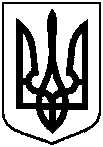 Про погодження технічної документації із землеустрою щодо поділу земельної ділянки  комунальної власності територіальної громади м. Суми за адресою: м. Суми,                                     вул. Вигонопоселенська, 109